Отчет за неделю с 06.04-10.04.2020 г.1. Проведенные занятия группа:______________________________2. Описательная часть с фотоотчетом (занятие, форма проведения, фотоматериалы)ЦЕЛЬ: формировать опыт самостоятельного преодоления затруднения у детей старшего дошкольного возраста. научат ребенка писать, читать, считать и рисовать, развить внимание, память и творческие способности.ЗАДАЧИ: 1. закреплять умение соотносить количество предметов с цифрой и знания о геометрических фигурах;2. упражнять в решении логических задач и задач на смекалку; 3. развивать внимание, память, речь, воображение, логическое мышление, инициативность; 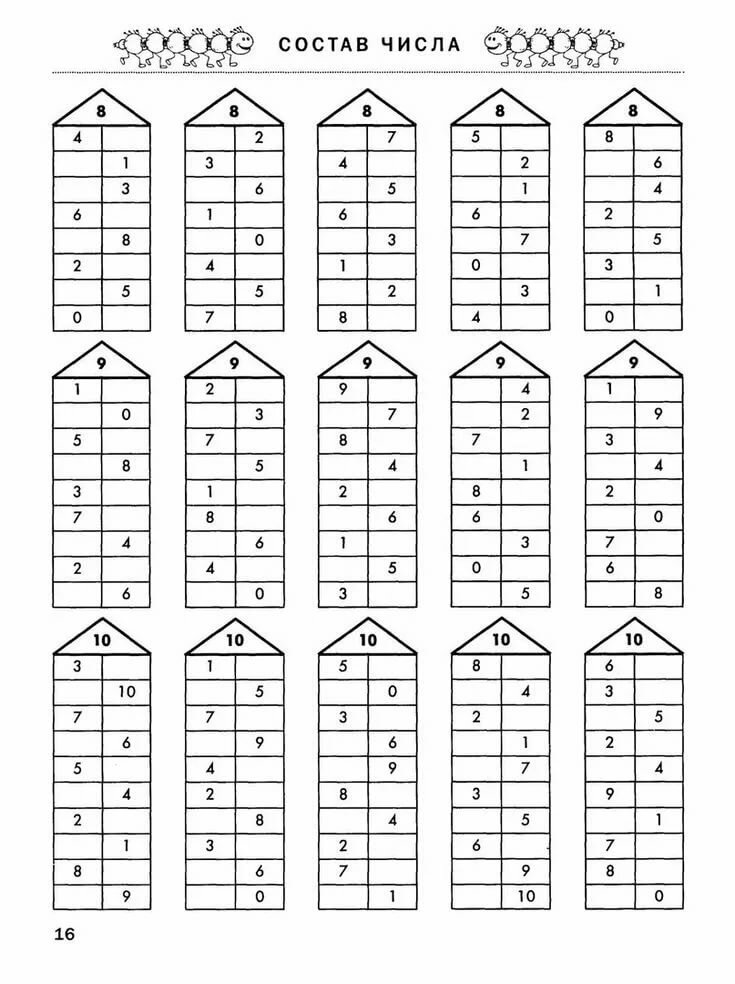 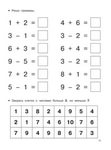 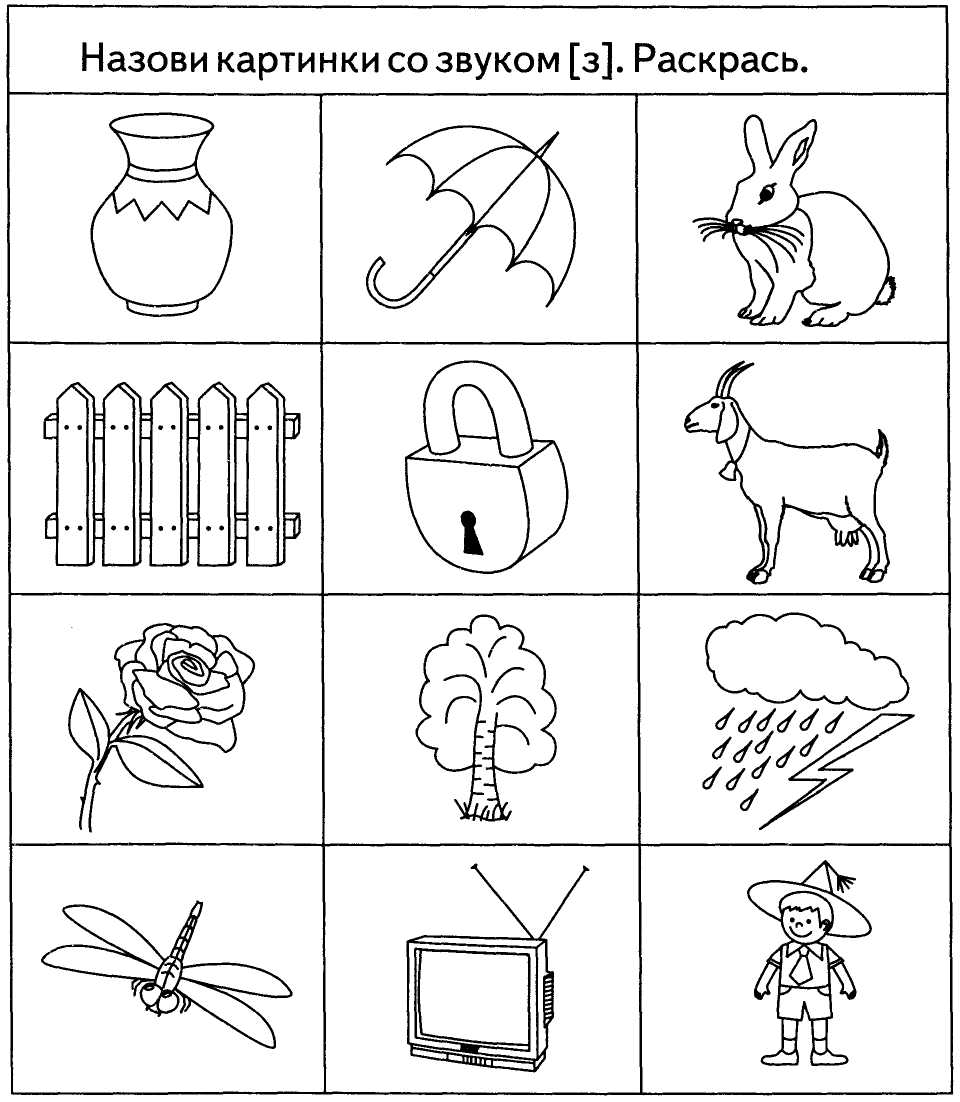 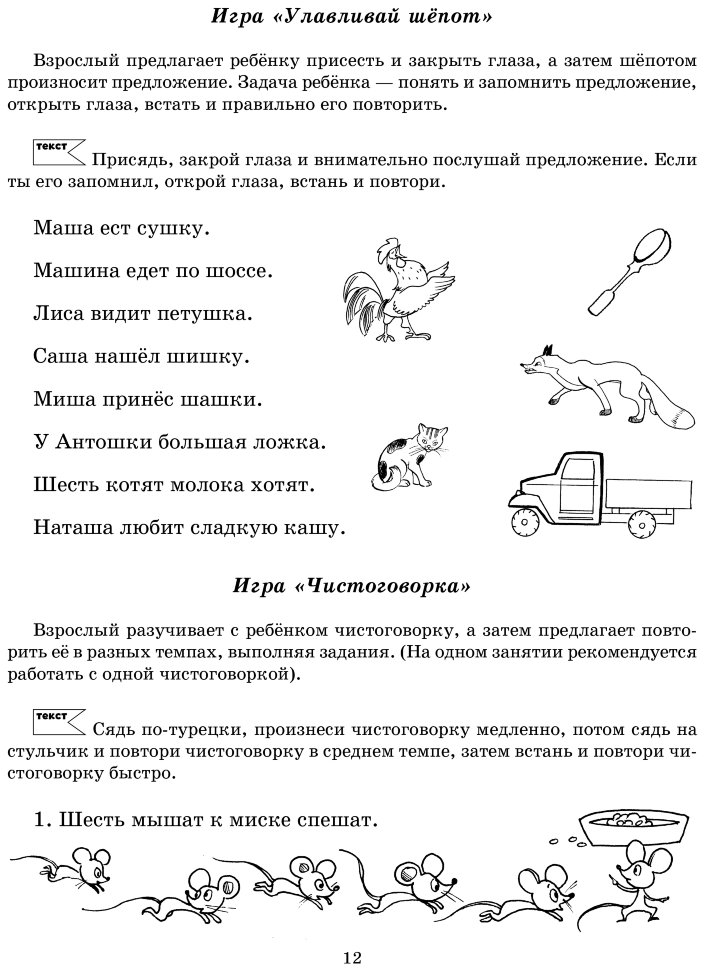 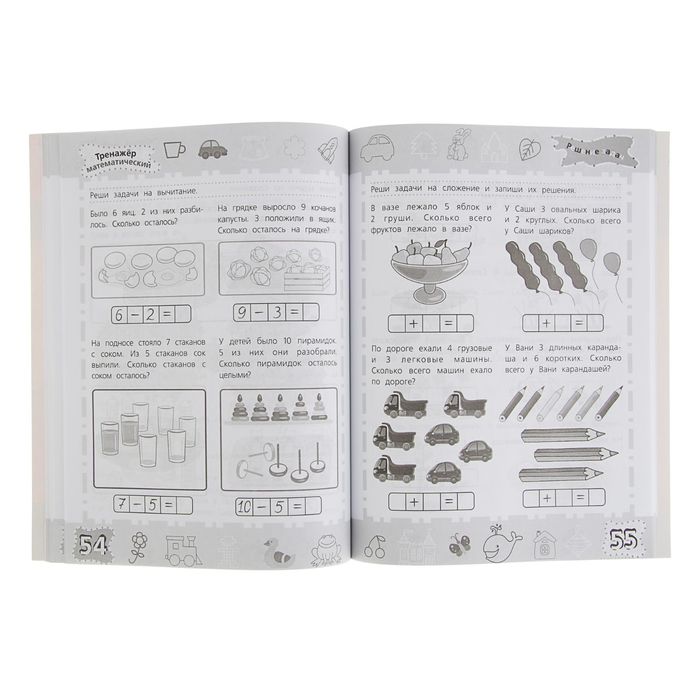 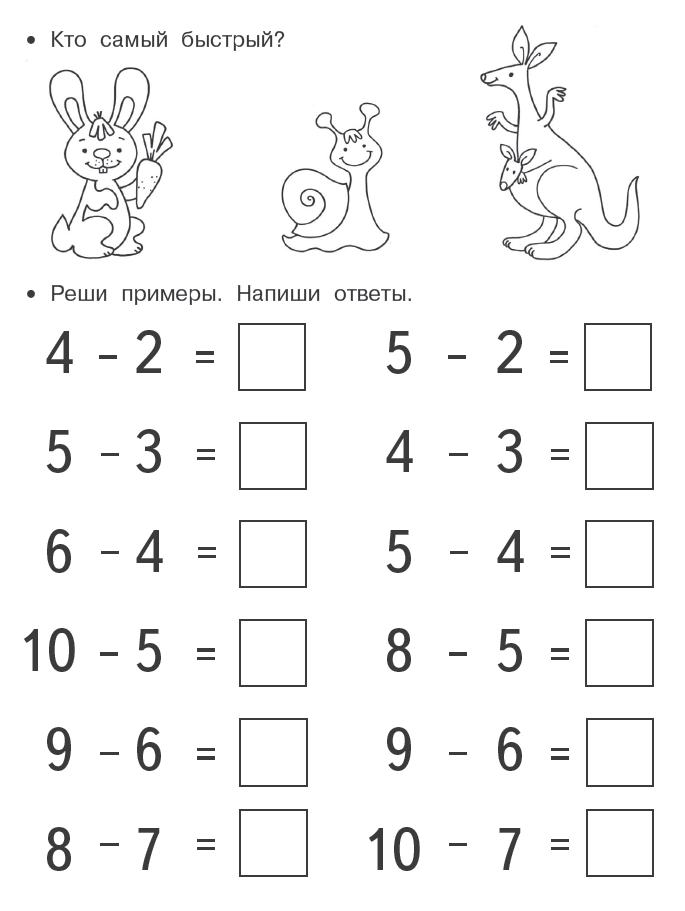 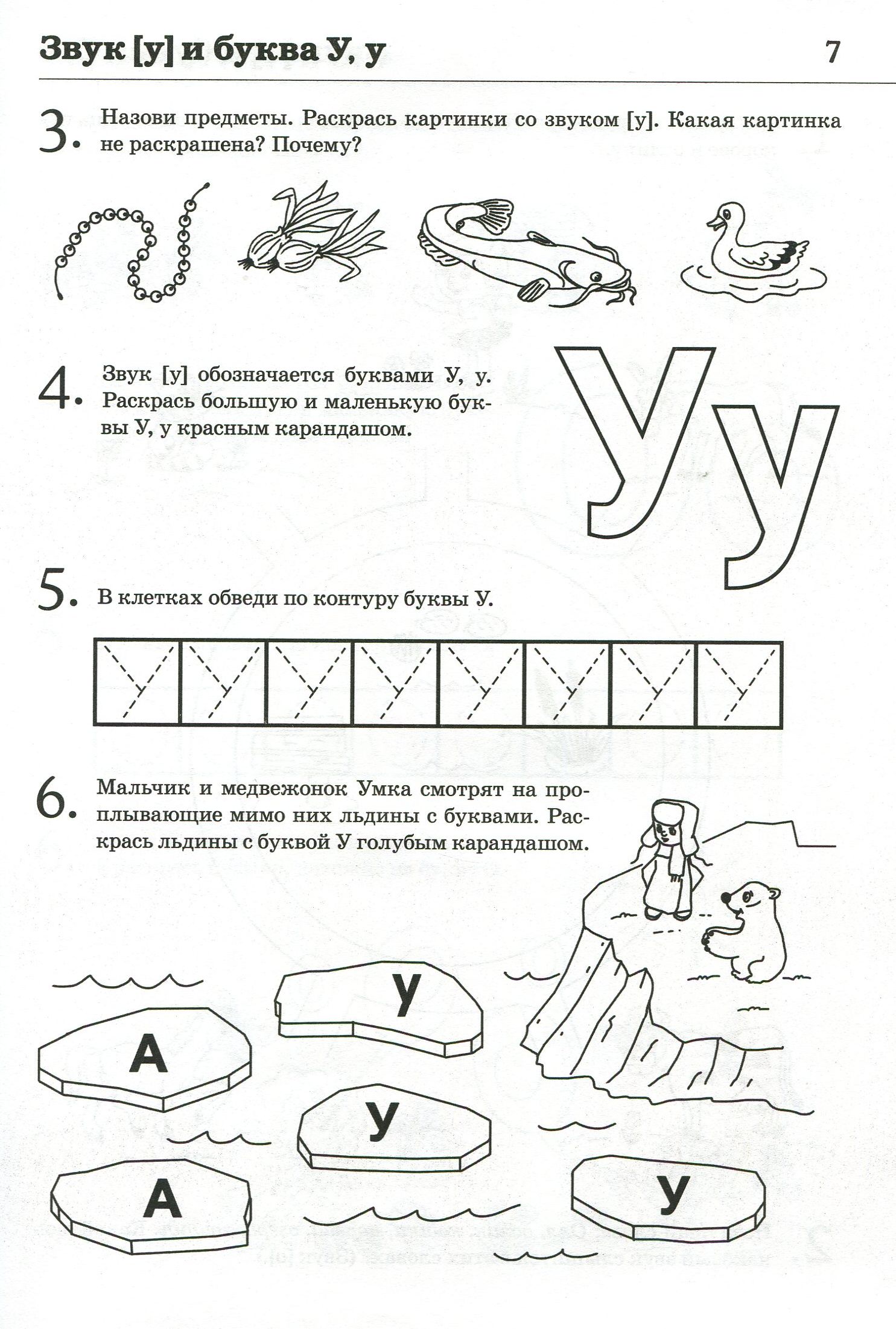 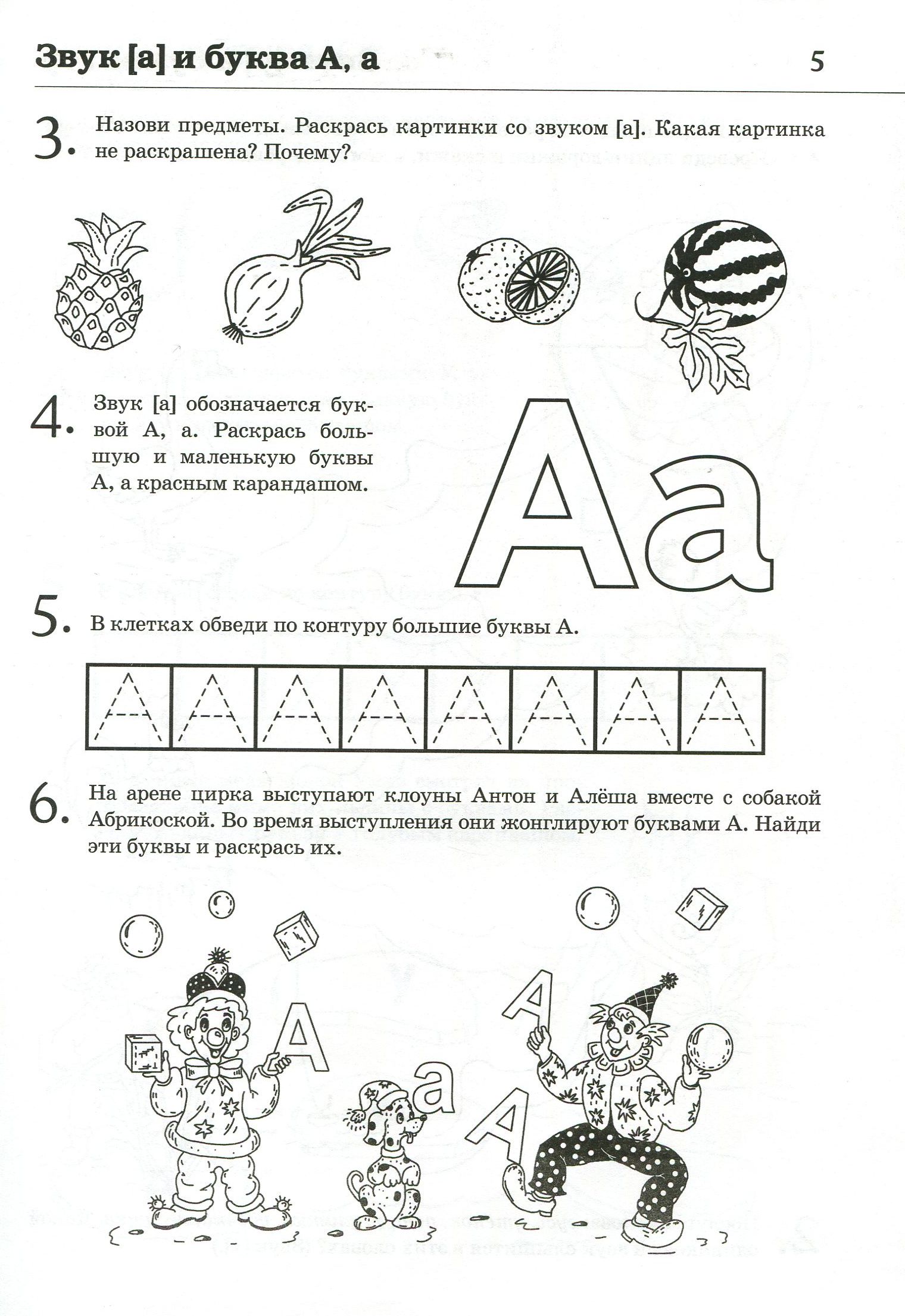 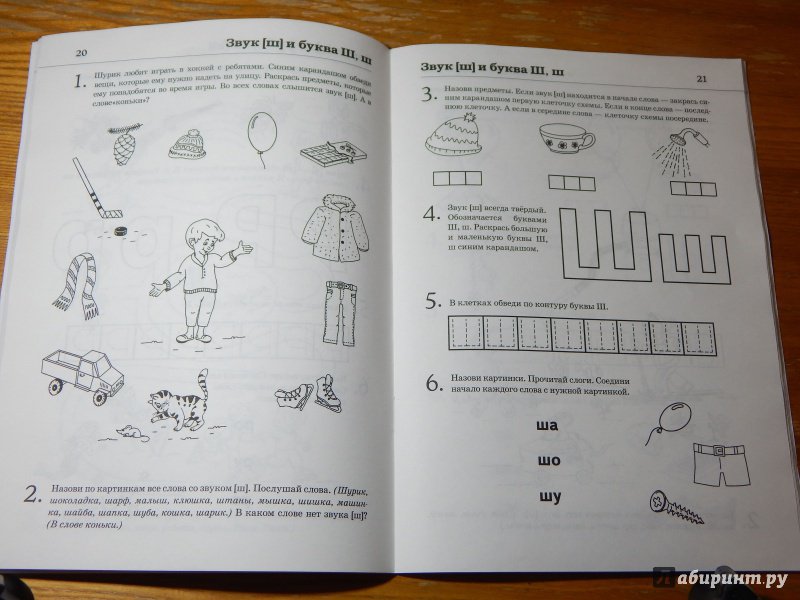 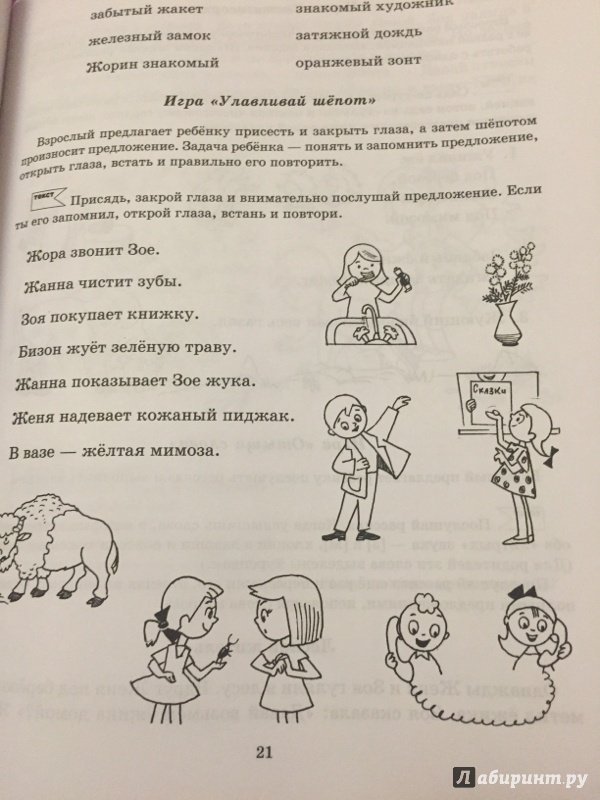 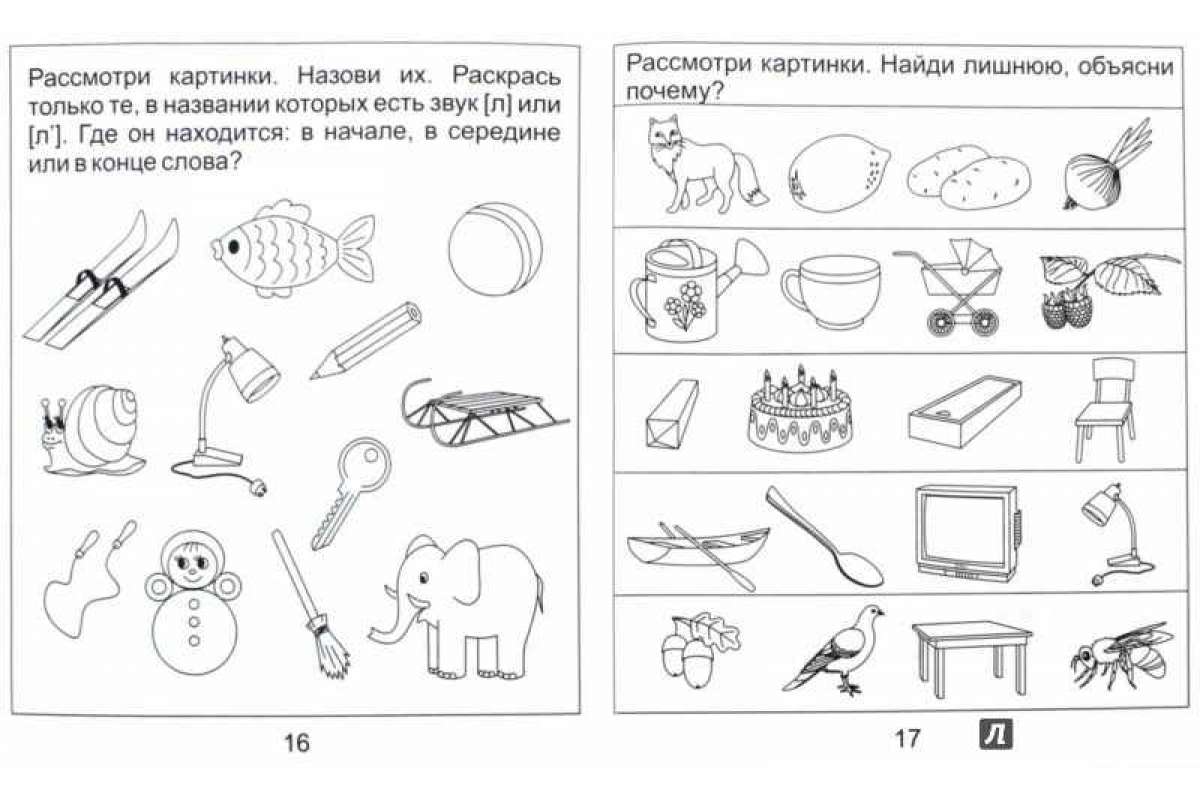 Кол-во детей в группе (по приказу)Кол-во отправленных заданий воспитанникамКол-во отчетов о выполненных заданий от родителей, причины невыполнения2510